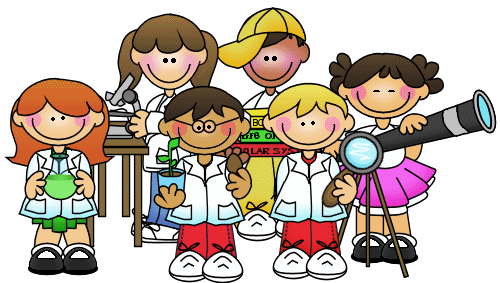 -:-:-: PRVI DAN U ŠKOLI! :-:-:- OVO SAM JA  _______________ PRVOG DANA U ŠKOLI        MOJA UČITELJICA                                                                   MOJA TORBA      _______________                                                    DATUM ___________maminoblago.com